MUNKATERV2022/2023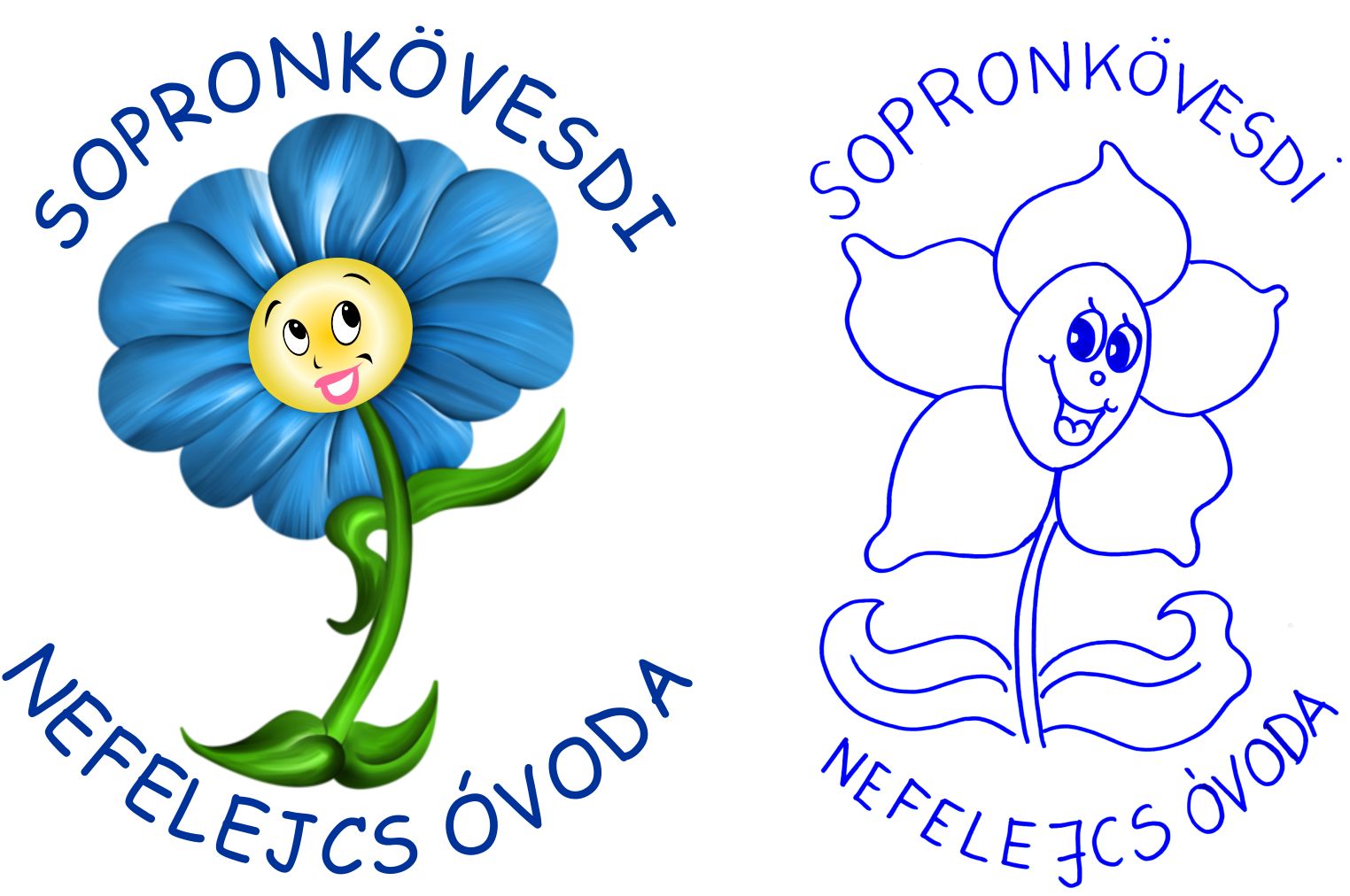 OM azonosító: 201663Az óvoda éves munkatervét az óvodapedagógusok közös elgondolásai alapján a javaslatok elfogadása után                                                           Készítette: Fülöpné Hidegh Csilla                                                                             óvodavezetőÉrvényességi köre: Sopronkövesdi Nefelejcs ÓvodaÉrvényesség ideje:2022. szeptember 1 – 2023. augusztus 31.NyilatkozatFülöpné Hidegh Csilla, a Sopronkövesdi Nefelejcs Óvoda vezetője nyilatkozom, hogy a szolgáltatások ill. kötelező feladatok megvalósításához kértem a Fenntartó Önkormányzattól a Sopronkövesdi Nefelejcs Óvoda éves költségvetésének módosítását, engedélyét.Sopronkövesd, 2022………………………………..                                                                                ……………………………………..                                                                                            Fülöpné Hidegh Csilla                                                                                                      óvodavezető                                                                                                                Ph.A munkaterv készítésénél figyelembe vett dokumentumok:▪ Vezetői program▪ A Sopronkövesdi Nefelejcs Óvoda működését szabályozó dokumentumok▪ Önértékelési kézikönyv - HATODIK, JAVÍTOTT KIADÁSAZ  INTÉZMÉNY ADATAIKöltségvetési szerv alaptevékenységének kormányzati funkció szerinti megjelölése:Gazdálkodásával összefüggő jogosítványok: Pénzügyi – gazdasági feladatait a Sopronkövesdi Közös Önkormányzati Hivatal látja el. A munkaterv elkészítését meghatározó jogszabályi háttér:A 2011. évi CXC. törvény a nemzeti köznevelésről valamint módosításai, végrehajtási rendeletei (2017. évi CCII. törvény, 229/2012. (VIII.28.) Kormányrendelet,  102/2016. (V.13.) Korm. rendelet, 2021. évi LII. törvény)2016. évi LXXX. törvény az oktatás szabályozására vonatkozó és egyes kapcsolódó törvények módosításáról 2017. évi LXX. törvény az oktatás szabályozására vonatkozó és egyes kapcsolódó törvények módosításáról20/2012. (VIII.31.) EMMI rendelet a nevelési- oktatási intézmények működéséről és a köznevelési intézmények névhasználatáról20/2016. (VIII. 24.) EMMI rendelet a nevelési-oktatási intézmények működéséről és a köznevelési intézmények névhasználatáról szóló 20/2012. (VIII. 31.) EMMI rendelet módosításáról27/2017. (X. 18.) EMMI rendelet A nevelési-oktatási intézmények által szervezett országhatárt átlépő autóbuszos kirándulások biztonságáról1997. évi XXXI. törvény a gyermekek védelméről és gyámügyi igazgatásról326/2013. (VIII. 30.) Korm. rendelet A pedagógusok előmeneteli rendszeréről és a közalkalmazottak jogállásáról szóló 1992. évi XXXIII. törvény köznevelési intézményekben történő végrehajtásárólA Kormány 235/2016. (VII. 29.) Korm. rendelete a pedagógusok előmeneteli rendszeréről és a közalkalmazottak jogállásáról szóló 1992. évi XXXIII. törvény köznevelési intézményekben történő végrehajtásáról szóló 326/2013. (VIII. 30.) Korm. rendelet módosításáról32/2012. (X.8.) EMMI rendelet a sajátos nevelési igényű gyermekek óvodai nevelésének irányelve és a sajátos nevelési igényű tanulók iskolai oktatásának irányelve kiadásáról15/2013. (II.26.) EMMI rendelet a pedagógiai szakszolgálati intézmények működéséről202/2012. (VII.27.) Korm. rendelet a Klebelsberg Intézményfenntartó Központról202/2012. (VII.27.) Korm. rendelet a Klebelsberg Intézményfenntartó Központról2017. évi XCVI. törvény az egyenlő bánásmódról és az esélyegyenlőség előmozdításáról szóló 2003. évi CXXV. törvény és a nemzeti köznevelésről szóló 2011. évi CXC. törvény módosításáról363/2012. (XII.17.) Kormányrendelet az Óvodai nevelés országos alapprogramjárólA 2019. évi LXX. törvény, ezen belül:- A gyermekek védelméről és a gyámügyi igazgatásról szóló 1997. évi XXXI. törvény módosítása- Az oktatási nyilvántartásról szóló 2018. évi LXXXIX. törvény módosítása1993. évi Közoktatási Törvény és módosításai277/1997. (XII.22.) Korm. rendelet a pedagógus- továbbképzésről, a pedagógus szakvizsgáról, valamint a továbbképzésben részt vevők juttatásairól és kedvezményeirőlAz 1992. évi XXXIII. törvény a közalkalmazottak jogállásáról32/2012. (X.8.) EMMI rendelet a sajátos nevelési igényű gyermekek óvodai nevelésének irányelve és a sajátos nevelési igényű tanulók iskolai oktatásának irányelve kiadásáról2011. évi CXCV. törvény Áht.2021. évi LXXIX. törvény a pedofil bűnelkövetőkkel szembeni szigorúbb fellépésről, valamint a gyermekek védelme érdekében egyes törvények módosításáról22/2022. (VII.29.) BM rendelet a 2022/2023. tanév rendjérőlA Sopronkövesdi Nefelejcs Óvoda dokumentumai:Alapító okirat (2018. augusztus 1-től hatályos)Pedagógiai ProgramSzervezeti és Működési SzabályzatHázirendVezetői pályázatElőző évi mérések, tapasztalatok, visszajelzések, értékelésekHELYZETELEMZÉSÓvodánk 3 vegyes csoporttal működik. Mindhárom csoport maximális létszáma: 25 fő. Még a nyár folyamán a Fenntartót arra kértem, hogy maradhassunk a maximálisan felvehető 75 fős létszámnál, ezt ne lépjük túl Fenntartói engedéllyel. Kérésemet azzal indokoltam, hogy a nagyobb kapacitással bíró új bölcsőde októberben megnyílik, így megoldott a 3 év alatti gyermekek intézményi ellátása. 
Az áprilisi beiratkozás után már láttuk, hogy a 3. életévüket betöltött gyermekeket tudjuk fogadni, a 3 év alattiaknak pedig a bölcsőde tud férőhelyet biztosítani. A nevelési évet 74 gyermekkel kezdtük, és egy gyermek pedig januárban érkezik hozzánk.Csoportok kialakításának szempontjai, a felsorolás sorrendiséget is jelent egyben:óvodapedagógusok javaslataikor és nemek szerinti arányos elosztásszülők igényeiHumánerőforrás – csoportbeosztásokÜzemi balesete miatt a nevelési év kezdetekor Szalainé Rózsa Katalin helyettesítésre szorul: szept.30-ig Balogh Brigitta helyettesíti 8 órában, október 03-tól Kovács Anita helyettesíti napi 4 órában. Ez valószínűleg átmeneti jellegű megoldás, mert a táppénzen levő kolléganő októberben készül vissza.
Gyermeklétszám - adatokÉtkezési szolgáltatással kapcsolatos adatokAZ ÓVODA MŰKÖDÉSÉRE VONATKOZÓ SZABÁLYOK  Nevelési év rendje

 A nevelési év 2022. szeptember 01- től 2023. augusztus 31-ig tart. Nyitva tartás
 
Az óvoda hétfőtől péntekig ötnapos munkarenddel működik. A nyitvatartási idő napi 10 óra: reggel 6.30-16.30 óráig. Az óvoda nyitvatartási ideje alatt folyamatosan biztosított óvodapedagógus jelenléte, annak ellenére, hogy erre már nincs törvényi előírás. Foglalkozások ideje        szeptember 01 - május 31. Nyári élet
június 01 – augusztus 31., SzünetekAz óvoda, az iskolák működésétől eltérően nem tart őszi és tavaszi szünetet. Amennyiben a gyermeklétszám ezt indokolja, az iskolai szünetek ideje alatt összevont csoportok működhetnek.Téli zárva tartás: 2022. december 23 – december 30.
A nyári munkálatokat, mint tisztító festés, takarítás, fertőtlenítés 2023. augusztus 1-25 között tervezzük.
 Nevelés nélküli munkanapok
2022. december 23. Testületi szakmai nap, karácsonyi ünnep                         2023. tavasz-  továbbképzés
                         2023. június 02. Évzáró – ballagás
                         2023. július 31. Nevelési évet záró értekezlet      Egy napot fenntartunk, melyet szervezet fejlesztésre, csapatépítésre használunk            fel. Állami, egyházi ünnepek miatti szünet
2022. október 31 – november 01. (hétfő-kedd)
2023. március 15. (szerda)
2023. április 07. (Nagypéntek)
2023. április 10. (Húsvét hétfő)
2023. május 01. (hétfő)
2023. május 29. (Pünkösd hétfő) Értekezletek Szülői értekezletek3.10. Fogadó órák Munkabeosztások
ÓvodapedagógusokA fenti táblázattól eltérő heti 40 óra kötelező munkabeosztás:•Gyakornok óvodapedagógus esetében heti 26 óra munkaidő, 14 óra a nevelést előkészítő, azzal összefüggő egyéb pedagógiai feladatok, a nevelőtestület munkájában való részvétel, továbbá eseti helyettesítés, felkészülés a minősítő vizsgára. • Intézményvezető helyettes esetében 24 óra neveléssel lekötött munkaidő, 16 óra ellátja a magasabb vezetői megbízással kapcsolatos feladatokat. • Mesterpedagógus fokozatba sorolt óvodapedagógus esetében legfeljebb heti 25 óra neveléssel lekötött munkaidő, 15 óra nevelést előkészítő, azzal összefüggő egyéb pedagógiai feladatok, a nevelőtestület munkájában való részvétel, a gyakornok szakmai segítése, továbbá eseti helyettesítés. ÓvodavezetőNevelőmunkát segítő alkalmazottak kötelező munkabeosztása Dajkák heti 40 óra váltó műszakos forgó rendszerben: délelőttös:			6.00-14.00köztes:				8.00-16.00délutános:			9.30 - -16.30 munkarendben. Pedagógiai asszisztens:	heti 40 óra 7.30 – 15.30 munkarendben.Az intézményben megbízási szerződés keretében foglalkoztatott pedagógusok munkaidő beosztása
A BTMN és SNI gyermekekkel foglalkozó fejlesztő- és gyógypedagógusokat megbízási szerződés alapján foglalkoztatjuk. Munkájukat a szerződésben foglaltak szerint végzik, a szakvéleményben előírt óraszámok alapján.A szociális segítő munkavégzése intézményünkbenAz intézményben kötelező jelleggel megvalósított szociális segítő munkatárs kéthetente hétfőnként jön az intézménybe, és foglalkozik igény szerint egyéni ill. csoportos formában a gyermekekkel, és tart fogadó órát azoknak a szülőknek, akik erre igényt tartanak.3.12.Helyettesítési rend Vezetők esetében:Az intézményvezető távollétében a vezető helyettes látja el az intézmény irányítását. Az óvodavezető helyettes hatáskörét, feladatkörét részletesen az SZMSZ és a munkaköri leírás tartalmazza. A vezetőhelyettes hatásköre az intézményvezető helyettesítésekor az azonnali intézkedést igénylő döntések meghozatalára, az ilyen jellegű feladatok végrehajtására terjed ki. Az óvodavezető döntési és egyéb jogait (pl. felvételi döntések esetén) részben vagy egészben átruházhatja a helyettesre. A döntési jog átruházása minden esetben, írásban történik.Óvodapedagógusok esetében:Ezen a téren változás történt az előző évekhez képest. A gyakori változások, későn jelzett hiányzások, távollétek miatt volt szükség ennek bevezetésére, szigorítására. A társak hiányzása esetén:első körben a társ helyettesítha ez semmiképpen nem megoldható, akkor másik óvodapedagógussal történő cserével oldják meg a helyettesítéstszükség esetén a vezető ill. a pedagógiai asszisztens munkaidő átszervezésével történik a helyettesítés megoldásaDajkák esetében:Dajka hiányzása esetén a feladatok átszervezésével, ill. szükség szerint munkaidő átszervezéssel történik a helyettesítés.4. A SOPRONKÖVESDI NEFELEJCS ÓVODA ÉVES TERVE A 
    2022/23-AS NEVELÉSI ÉVREIdőkeret: 2022. szeptember – 2022. november közepe:• Első hét az óvodában   Ismerkedés: társakkal, dolgozókkal, óvodával, szokásokkal, napirenddel.•Óvodánk és környezetünk: falunk, határ, Kotecsi parkerdő, Szent László kápolna, Agg-hegy,  • Gyalogos közlekedés - kirándulás során a helyes gyalogos közlekedés szabályai  • Őszidőjárás, öltözködésősz szépségei, termések, levelek, zöldségek, gyümölcsökszüret az Agg-hegyenLátogatás a soproni Botanikus kertbe  - Rajzpályázat – TEHETSÉGGONDOZÁSHatáron átnyúló tanulmányút a BIG_Inn AT-HU projekt keretében – FUTURA Mosonmagyaróvárőszi munkák, komposzt gondozásaállatokmadarakkal kapcsolatos megfigyelések bemutató foglalkozás a BIG-INN AT-HUFelelős: Derdákné Hidegh Alexandra              Fülöpné Hidegh Csilla• Jeles napjaink ebben az időszakban:szept. 26. nemzetközi egészségnap. Ennek keretében betakarítjuk kertünk terméseit, és az otthon termelt zöldségekből, gyümölcsökből közös kóstolót szervezünk, gyümölcs- és zöldséglevet, salátát, kompótot készítünk. 
Felelős: minden óvodapedagógusNépmese napja szept.30. 
Julcsi meséi előadása 
Felelős: Fülöpné Hidegh Csilla
Kerek Kerék mese rajzpályázat – TEHETSÉGGONDOZÁSa Zene világnapja – Camerata Art’Issima koncert 
Felelős: Bernáthné Rózsás IldikóAz Európai Mobilitási Hét keretében – AUTÓMENTES NAP. Ösztönözzük a családokat a fenntartható közlekedési megoldások bevezetésének népszerűsítésére, gépkocsihasználat helyetti alternatívák alkalmazása 
Felelős: F.H.Csilla                       Bernáthné R. IldikóCsatlakozunk a Magyar Szabadidősport Szövetség által meghirdetett Világ Gyalogló (HÓ)Nap felhíváshoz                                                                                              Felelősök:pályázati jelentkezés, kész dokumentumok feltöltése: B.R.Ildikókirándulás megszervezése: F.H.Csillapályázati adatlapok kitöltése, installációk elkészítése: Sárközi Andrea, Csóka- Fülöp Dorina, Szücs Evelinokt.4. állatok világnapja November 11. Márton nap1. projekt MÁRTON HETEFelelős:Horváth Csillaokt.10. komposztálás napja 
Felelős: minden óvodapedagógusokt.15. Kézmosás világnapjaFelelős: minden óvodapedagógus• Helyi hagyományok, saját ünnepnapok:részvétel a KÖN napokonMezők őszi kincsei – Tájház látogatás mindhárom csoporttalFelelős: Menyhárt IldikóIdőkeret: 2022. november közepe – 2022. december vége:• család • az emberek munkája, foglalkozások• Európai Hulladékcsökkentési Hét 2022. november 19-27. 
   (hulladékfelhasználás formái, ovibolha)                                                                                                                                  Felelős: csoportos óvodapedagógusok• Advent - Adventi forgatag- nov.27.    Felelős: óvoda minden dolgozójamadáretetők, madárvédelem – Fertő Hanság Nemzeti Park
Felelős: Menyhárt Ildikómadarak folyamatos figyelemmel kísérése, dokumentálás, fotózás
MikulásFelelős: minden óvodapedagógusLuca napja KarácsonyFelelős: Horváth Csilla
• Jeles napjaink ebben az időszakban:Adventi forgatag - hagyományápolásNagyszülős karácsony várásFelelős: Sárközi AndreaIdőkeret: 2023. január – február –március• Új év kezdődött, hónapok, napok, születésnapok, napszakok• Téltéli örömöktéli természet - kisebb kirándulásokidőjárás, öltözködésállatok télen. 2. projekt: MACI HÉTFelelős: Menyhárt Ildikóegészségvédelem• Testrészek, érzékszerveink• Egészség – betegségprojekt: EGÉSZSÉGHÉTFelelős: Sárközi Andrea
• Farsang
 Felelős: Szücs Evelin• színek• Jeles napjaink ebben az időszakban:
- Március 15. Megemlékezés a Petőfi szobornál 
  Felelős: Csóka – Fülöp Dorina
• Március 21. Erdők Nemzetközi Napja – Erdei ovi
  Felelős: Bernáthné R.Ildikó
- Víz világnapja - márc.22.
  4. projekt: VIZES HÉT  Felelős: Derdákné Hidegh Alexandra• Helyi hagyományok, saját ünnepnapok: Kiszebáb készítés, téltemetés népzenévelIdőkeret: 2023. április – május  • Tavaszébred a természetkorai gyümölcsök, zöldségek, virágokidőjárás, öltözködéstavaszi munkák kertben, magaságyásban: veteményezés, locsolás, kapáláshelyi kerámia műhely látogatása• Tavaszi ovibolha   Felelős: B. R. Ildikó• Közlekedés – Közlekedési Kultúra Napja - ovizsaru   Felelős: Horváth Csilla• Anyák napja   Felelős: csoportos óvodapedagógusok• 5. projekt: MÉHEK- MADARAK- FÁK HETE   Felelős: Csóka-Fülöp Dorina• 6.projekt: FÖLD HETE  Felelős: Szücs Evelin• Évzáró
  Felelős: csoportos óvodapedagógusok • Ballagás   Felelős: Csóka – Fülöp Dorina• Jeles napjaink ebben az időszakban:Húsvét (április 9.) Költészet napja (ápr.11.)Föld napja (ápr.22.)Madarak, fák napja  (május 10.)• Helyi hagyományok, saját ünnepnapok: •Tojásfa díszítés, körbetáncolás – hagyományápolás
  Felelős: Szücs Evelin• Életfa ünnep  Felelős: Derdákné Hidegh Alexandra•Mesés délelőtt Felelős: F. H. Csilla
Időkeret: 2023. június – július – augusztus• GYERMEKEK HETE: gyermekprogramok, kirándulás, családi nap   Felelős: alkalmazotti közösség• Nyáraz évszak jellemzői, időjárás, öltözködéskirándulásoklevendula és gyógynövény szüret, feldolgozásFelelős: Sárközi Andrea• Jeles napjaink ebben az időszakban: Környezetvédelmi világnap (június 5.) • Helyi hagyományok, saját ünnepnapok: • Juniális bál – hagyományápolás   Felelős: B.R. Ildikó                 F.H.Csilla•  Anyatejes táplálás napja – közös sétaIntézményi hagyományok:KÖN napok Márton napAdventi forgatagMikulásKarácsonyFarsangTojásfa - HúsvétMesés délelőttÉvzáró, ballagásJuniálisA jeles napok, a hagyományőrzés rendszeres és tudatos beépítése az óvodai nevelő munkába az érzelmi, esztétikai, erkölcsi, ezen belül a szülőföld iránti szeretet megvalósulását teszi lehetővé. Nem külön témaként alkalmazzuk, hanem az óvodai nevelés komplex részeként. 5. INTÉZMÉNYI CÉLOK ÉS FELADATOK 
5.1. A 2021/22-es nevelési év értékeléséből adódó feladatok a 2022/23-as évre szakmai nyelvezet fejlesztéseMinden óvodapedagógus törekedjen a megfelelő szakmai nyelvezet és kifejezés kultúra használatára. A szakszerű nyelvhasználat ne csak a műveltségtartalmak közvetítése során jelenjen meg, hanem a pedagógus önreflexiójában, nevelőmunkájának értékelésében is. Mutatkozzon meg az írásos dokumentációkban is, hogy biztos szakmai fogalomkészlettel rendelkezik. pontos, naprakész dokumentáció vezetéseMinden óvodapedagógus kötelessége, hogy a nevelő- oktató munkával kapcsolatos dokumentációt pontosan, naprakészen vezesse. Ennek betartása érdekében rendszeres dokumentáció ellenőrzést végez az óvodavezető és az óvodavezető helyettes. Az ellenőrzés eredményét a csoportnaplókban rögzítik. írásmozgás koordináció fejlesztésEz az egyik leglassabban fejlődő készség, s ezen készségterületen a legnagyobbak az eltérések. Elsősorban az érési folyamat befolyásolja, amelybe viszonylag nehéz beavatkozni, de segíthetjük a fejlődés alakulását. Az írásmozgás elsajátításának előfeltétele: a pontos észlelés, a szem-kéz koordináció, a finommozgások megfelelő szintű fejlettségi szintje. Ehhez legelőször a nagymozgás fejlesztést, mozgáskoordináció fejlesztést kell kiemelt feladatként alkalmazni, majd ezután kerülhet sor a kéz izomzatának foglalkoztatására, finommotorika fejlesztésére.  a „Zöld Óvoda” cím 2. alkalommal történőmegszerzése, ezzel kapcsolatos pályázati anyag elkészítése, benyújtása közösségfejlesztés
Stratégiai és operatív terveinkben szereplő közösségfejlesztési feladatok megvalósítására nagyobb hangsúlyt fektetünk. Mind az intézményi hagyományok ápolásának, mind az élménygazdag tevékenységeknek központi szerepet szánunk.  Óvodánk által szervezett rendezvényeket a szülők bevonásával valósítjuk meg. Arra törekszünk, hogy ezeken a programokon oldott, kötetlen beszélgetések alakuljanak ki szülő-gyermek-pedagógus-pedagógiai munkát segítők között, ezzel is segítve az őszinte, bizalmon alapuló kapcsolat erősítését. 
Bevezetjük az „ún.” téma napokat, téma-heteket. Ezek megvalósításához óvodán belüli együttműködésre van szükség. A téma hetek megvalósítása során lehetőséget biztosítunk a csoportok közötti átjárhatóságra, amely nem csak a tevékenységek szélesebb skáláját, hanem a közösségfejlesztést is biztosítja.5.2. Szakmai feladataink a 2022/23-as nevelési évre:   intézményi önértékelés megvalósítása   intézményi tanfelügyelet lebonyolítása   Sz. E. gyakornok minősítővizsgája   5 éves önértékelési program elkészítése5.3. Az Óvodai nevelés országos alapprogramjából adódó feladatok a 2022/23-as nevelési évre
A gyermek testi és lelki szükségleteinek kielégítésén túl: az érzelmi, az erkölcsi és az értékorientált közösségi nevelésEhhez kapcsolódóan feladataink: 
- érzelmi biztonságot nyújtó, kiegyensúlyozott, szeretetteljes légkör megteremtése
- az együttműködés, együttélés normáinak, szokásainak kialakítása  - erkölcsi, akarati tulajdonságok fejlesztése a közös élmények, a közös tevékenységek gyakorlása során
- kiemelt figyelmet igénylő gyermekek biztonságérzetének, önbizalmának erősítése környezettudatosság. A fenntartható fejlődés érdekében továbbra is hangsúlyt fektetünk a környezettudatos magatartásformálás alakítására, erősítésére  mozgásfejlesztés. Törekedni kell a gyermeket legjobban fejlesztő mozgásformák alkalmazására.5.4. Az óvodapedagógusok nevelő-oktató munkán kívüli feladatmegosztásaMenyhárt Ildikó – óvodavezető helyettes, gyermekvédelmi felelős:Az óvodavezető-helyettes feladatait a csoportban végzett óvodapedagógusi munkája mellett látja el. Részletes feladatait a munkaköri leírás tartalmazza. 
Kiemelt óvodavezető helyettesi feladatai:segíti az óvodavezető irányító - ellenőrző munkáját.óvodapedagógus hallgatók gyakorlati képzésének vezetése, irányítása Kiemelt gyermekvédelmi felelős feladatai: A nevelési év elején megtervezi az adott év gyermekvédelmi feladatait. Felméri a hátrányos és veszélyeztetett gyermekeket, nyilvántartást vezet róluk. Kapcsolatot tart a Gyermekjóléti és családsegítő szolgálattal, részt vesz az éves megbeszéléseken. A szülők rendelkezésére áll a felmerülő problémák és kérések megbeszélésére.Sárközi Andrea –Zöld tevékenység koordinátor:Figyelemmel kíséri az egész óvodában, ill. a csoportokon belüli „Zöld tevékenységek” tervezését, megvalósítását, annak dokumentálását. Nyomon követi, hogy az óvodai tevékenységekbe beépüljenek a „hungarikumok”, a helyi sajátosságok figyelembe vételével.  Ötleteket ad és gyűjt, hogy miképpen tudjuk a következő ciklusban folytatni, ill. megerősíteni „zöld tevékenységeinket”. Közreműködik a 2. „Zöld Óvoda” pályázati anyag összeállításában.Fülöp Dorina – közösségi koordinátor:Közös rendezvények, ünnepek alkalmával egyeztet a csoportos óvodapedagógusokkal a feladatok, műsorok összeállítása, összehangolása kapcsán. Falu szintű rendezvények esetén egyeztet iskolával, Fenntartóval.Derdákné Hidegh Alexandra – idegen nyelvi koordinátor:Német nemzetiségi óvodapedagógusként koordinálja a játékos német tevékenységek megvalósítását mindhárom csoportban, ill. folyamatosan kapcsolatot tart és együttműködik az intézményben dolgozó másik német nemzetiségi óvodapedagógus kolléganővel.Horváth Csilla – tehetséggondozás koordinátor:A csoportos óvodapedagógusok elmondásai és a saját megfigyelései alapján felismeri, meghatározza a különböző területeken mutatkozó tehetség-csírákat. Ennek megfelelően részükre lehetőséget biztosít pályázatokon való részvételeken, pályázati nevezéseket bonyolít és különböző lehetőségeket ajánl a szülőknek is a tehetség kibontakoztatására. Bernáthné Rózsás Ildikó – pedagógiai asszisztensFolyamatos, rendszeres kapcsolatot tart a szomszédos bölcsőde vezetőjével. Egyeztet a közösen tartandó eseményekkel, szünetekkel, a bölcsődéből érkező gyermekek időpontjával kapcsolatosan.5.5. Gyermekvédelmi, esélyegyenlőségi feladatok
Ennek részletezését a Munkaterv mellékleteként található Gyermekvédelmi munkaterv tartalmazza.5.6. Pedagógus továbbképzés Intézményünkben ebben a nevelési évben a továbbképzéseknél előnyt kell élveznie az alábbi képzési területeknek:mozgásfejlesztés, ennek többféle megközelítésű képzéseimagatartás- és viselkedésprobléma kezelését célzó képzésektehetséggondozás 5.7. Belső tudásmegosztás az intézményben
Intézményvezetőként gondoskodom arról, hogy kétheti rendszerességgel nevelőtestületi megbeszéléseket tartsunk. A megbeszélésekről írásos feljegyzés készül, melyet eljuttatok az alkalmazotti közösségnek.
A pedagógusok továbbképzésen való részvétele után lehetőséget kapnak arra, hogy megosszák a nevelőtestület tagjaival a képzésen elhangzottakat, tapasztalataikat.
Lehetőség szerint belső továbbképzéseket, hospitálásokat is szervezünk. Az minden pedagógus felelőssége és kötelessége, hogy az intézményi kommunikáció céljából működtetett csatornákat folyamatosan figyelemmel kísérje és a kapott információt elolvassa.  6.Intézményi innováció Különféle mozgásterápiák alkalmazása az értelmi képességek fejlesztése érdekében.
A mindennapokban azt tapasztaljuk, hogy egyre gyakoribbak a gyermekeknél a viselkedés zavarok, tanulási nehézségek. Mindezek hátterében az áll, hogy a gyermek nem tudja megfelelően az őt ért érzékleteket, ingereket rendezni. Ebből a szempontból a 3-7 éves életkor a legkritikusabb időszak. Éppen ezért nagyon fontos, hogy azok a gyermekek, akiknél az óvodapedagógus, fejlesztő- és gyógypedagógus, logopédus bármilyen eltérést talál, minél hamarabb kapja meg azt a terápiát, amely segíti őt abban, hogy idegrendszere fejlődjön,  Mindezt a különböző mozgásfejlesztő technikák rendszeres alkalmazásával tudjuk elérni. Éppen ezért ettől a nevelési évtől intézményünkben kétfajta mozgásfejlesztő foglalkozást vezetünk be. (Ayres, Kulcsár)
7. Intézményfejlesztés: ellenőrzés – mérés, értékelésAz intézményfejlesztés működtetése fontos feladat az óvoda minőségi munkájának eredményes megvalósításának érdekében.A pedagógiai munka területén továbbra is célunk a szakmai színvonal folyamatos fejlesztése.A pedagógus ellenőrzéseAz ellenőrzés célja a pedagógus gyakorlati munkájának megismerése, a tanfelügyeleti ellenőrzés, a pedagógus minősítés elvárásainak, valamint az intézményi önértékelésben megfogalmazott óvodai elvárásnak való megfelelés megvalósítása. A pedagógusok ellenőrzésének szempontjai megegyeznek a tanfelügyeleti értékelési területekkel és szempontokkal.Az ellenőrzés módszerei:►csoportlátogatás►dokumentációk elemzése► fejlesztő típusú értékelés► fejlesztési terület meghatározásaEllenőrzési tervÓVODAI ALAPSZOLGÁLTATÁSOK 8.1.A gyermekek rendszeres egészségügyi vizsgálata A feladatot az intézményben az egészségügyi szolgáltatóval kötött megállapodásban megnevezett védőnő és orvos végzi. A szűrővizsgálatok időpontját az egészségügyi szolgáltató határozza meg, és az óvodapedagógusok előzetesen tájékoztatják erről a szülőket. A tisztasági és szűrővizsgálatokat kötelezően negyedévente, ill. szükség szerint végzik. Ennek dokumentálása a csoportnaplókban történik.A gyermekek aktuális státuszvizsgálata nem az intézményben, hanem a gyermek körzeti orvosánál zajlik.8.2. Óvodai szociális segítő tevékenységAz óvodai szociális segítő tevékenység a család- és gyermekjóléti központ szolgáltatásaként az óvodában kötelezően biztosított, elsősorban preventív jellegű megkereső és segítő tevékenység. Az óvodai szociális segítő tevékenység az óvodába járó gyermekek képességeinek, lehetőségeinek optimális kibontakozását támogatja szociális kapcsolataik, társadalmi integrációjuk javításával. Az óvodai szociális segítő tevékenység középpontjában a gyermek, valamint a gyermek és az óvoda kapcsolata áll, legfontosabb célja a gyermekek veszélyeztetettségének megelőzése. A szociális segítő tevékenysége során együttműködik az óvodáskorú gyermekek szüleivel és az adott intézményben dolgozókkal. Ennek megfelelően a szociális segítő elsődleges célcsoportjai a gyermekek, a szülők, a pedagógusok, valamint az óvoda közösségei, tevékenységének fókuszában alapvetően az óvodáskorú gyermek fejlődése, jólléte áll.8.3.Óvodai ingyenes szolgáltatások8.4.Óvodai fizetős szolgáltatások a szülőkkel történt előzetes megállapodás szerintAz alábbi önköltséges foglalkozásokat szervezzük meg óvodánkban a 2022/23-as nevelési évben:néptánckutyaterápiamazsorettA foglalkozásokat előzetes igényfelmérés alapján szervezzük. ÓVODÁNK KAPCSOLATAI9.1.Oktatási Hivatallal (OH) való kapcsolattartás formái: 
Az OH -val elsősorban a vezetők és pedagógusok elektronikus úton tartják a kapcsolatot (pedagógusminősítési rendszer, tanfelügyeleti ellenőrzés, intézményi önértékelés működtetése) az érintettek bevonásával. 
Feladatunk:  Pontos és naprakész adatszolgáltatás, információ áramlás biztosítása 
 Határidőkre a meghatározott feladatok elkészítése és rögzítése a megadott elektronikus felületre 
 Szakmai együttműködés az OH által delegált kollégákkal, szükséges tárgyi és személyi feltételek biztosítása9.2.Pedagógiai Oktatási Központtal (POK) és szakszolgálatokkal való kapcsolattartás formái: 
POK Aktív részvétel a tanfolyamokon, továbbképzéseken Előadások szervezése a nevelőtestület számáraFeladatunk: - Tanfolyamok, továbbképzések figyelemmel kísérése - Tanfolyamokra történő jelentkezés határidőn belül (esélyegyenlőség biztosítása)- Új típusú szaktanácsadás igénybevétele Szakszolgálatok: A Nevelési Tanácsadó ellátja a beilleszkedési, tanulási, magatartás nehézséggel küzdő gyermekek (BTM) vizsgálatát és rehabilitációs feladatait. A gyermek fejlettségéről az óvodapedagógusok véleménye alapján – amely írásos formában történik, a szülő beleegyezésével – szakvéleményt ad ki.  A Szakértői és Rehabilitációs Bizottság- az intézmény vagy a Nevelési Tanácsadó a szülő beleegyezésével kérheti a gyermek vizsgálatát, abban az esetben, ha a sajátos nevelési igény gyanúja felmerül. A bizottság feladata meghatározni a megismerő funkciók vagy a viselkedés tartós és súlyos rendellenességét. Az SNI gyermekek fejlesztése rehabilitációs foglalkozások keretében valósul meg, speciális személyi és tárgyi feltételekkel.   Logopédiai szolgáltatás  Pedagógiai tanácsadó szolgálat (EGYMI) Feladataink: 
- Mérések elvégzése a gyermekek fejlesztése érdekében - Problémák, tanulási nehézségek felismerése - Szakmai jellemzések készítése - Gyermekek irányítása a megfelelő szakszolgálathoz - Hivatalos megkeresés, felkérés, információcsere kezdeményezése- Folyamatos konzultációk- Szakmai továbbképzéseken való részvétel, hospitálás 9.3.Gyermekjóléti Szolgálat és az intézmény kapcsolattartási formái: Az óvoda gyermekvédelmi felelőse folyamatosan kapcsolatot tart a Gyermekjóléti Szolgálattal. A részletes feladatokat az éves gyermekvédelmi munkaterv tartalmazza.Feladataink: - A pedagógusok, szülők jelzése alapján családlátogatás elvégzése- A veszélyeztető tényező megléte esetén a GYIV felelősnek értesítenie kell a Gyermekjóléti Szolgálatot a vezető tájékoztatása után- Esetmegbeszéléseken való részvétel- Hivatalos felkérésre jellemzés készítése az óvodás gyermekről- A rendszeres óvodába járás figyelemmel kísérése, különös tekintettel a HH, HHH, veszélyeztetett stb. gyermekeknél 3 éves kortól a tankötelezettség eléréséig 9.4.Egészségügyi szolgáltató és az intézmény kapcsolattartási formái: A védőnő rendszeres látogatása az óvodákbanEsetmegbeszélésekEgészségügyi szűrésekAlkalmassági vizsgálatok Feladataink: - A gyermekek egészségi állapotának folyamatos figyelemmel kísérése- A dolgozók számára lehetőség biztosítása az alkalmassági vizsgálaton való részvételre- Az előírt évenkénti vizsgálatok megtörténtének ellenőrzése, ahhoz kapcsolódó adminisztratív tevékenység ellátása- Szűrővizsgálatok lehetőségének biztosítása az óvodás gyermekeknek (fogászat, szemészet, hallás vizsgálat), az ehhez kapcsolódó adminisztratív feladatok elvégzése. A szűrés tényének rögzítése a csoportnaplóban történik. A szülők, írásban való hozzájárulásának beszerzése gyermekük szűrővizsgálatához, nevelési év elején. Szűrővizsgálatok előtt és után a szülők tájékoztatása 9.5.Étkeztetést biztosító Kft. és az intézmény kapcsolattartás formái:  Napi kapcsolat a konyhai dolgozókkal  Rendszeres létszámjelentések  Elektronikus és telefonos kapcsolattartás  Személyes megbeszélés, konzultáció (alkalomszerűen) Feladatunk: - Jó munkakapcsolat kialakítása- Étkezési díjak beszedésének lebonyolítása és az ezzel kapcsolatos adminisztratív feladatok ellátása- Pontos adatközlés (létszám)9.6. Az iskola és az óvoda kapcsolattartási formái:  Intézménylátogatások  Kölcsönös szakmai látogatások, konzultációk  Közös kulturális programokFeladatunk:- A gyermekek felkészítése az iskolára, iskolaválasztás segítése- Beiskolázási feladatok elvégzése- Jó partnerkapcsolat ápolása- Óvodás gyermekeknek szóló tartalmas kulturális programok reklámozásaAz intézmények egymás munkaterveit ismerik, az óvoda lehetőség szerint igazodik az iskolához egyes rendezvények szervezésekor. Szakmai műhelymunka keretében az 1. osztályos tanító néni beszámol az óvodapedagógusoknak - félév eltelte után- a tapasztalatairól, az óvoda eredményes, ill. fejleszthető területeiről.9.7. Bölcsőde és az óvoda kapcsolattartási formái: Betekintés, kölcsönös látogatás  Közös rendezvények  Konzultációk, esetmegbeszélések Feladatunk:- A bölcsődével való folyamatos kapcsolattartás- Egyeztetés a gyermekek átadása-átvétele ügyében9.8. Fenntartó és óvoda kapcsolattartási formái: Ellenőrzés Kölcsönös látogatás Konzultációk Közös rendezvények Feladatunk:- A Fenntartó elvárásai szerinti működés biztosítása- Jó partnerkapcsolat ápolása- A községi programok népszerűsítése a családok körében9.9. Család és az óvoda kapcsolattartási formái: Szülői értekezletek Családlátogatás (igény szerint) Közös programok Óvodai ünnepek Egyéni beszélgetések, fogadó órákFeladataink:- szülők tájékoztatása az óvodai eseményekről, óvoda dokumentumainak ismertetése, azok elérhetőségeinek biztosítása- szülők tájékoztatása gyermekük fejlettségi állapotáról- bizalmas kapcsolat kialakítása9.10.Szülői szervezet és az óvoda kapcsolattartási formái: Értekezletek, megbeszélések Rendezvényeken való együttműködés, részvételFeladataink:- a szülők véleményezési, javaslattételi jogainak biztosítása- a szülők óvodai rendezvényekbe való bevonása9.11.Közművelődési intézmények, kulturális szervek és az óvoda kapcsolattartási formái: együttműködési megállapodásokban vállaltaknak megfelelően közös rendezvények, programokFeladataink:- együttműködő partnerek felkérése, bevonása óvodai tevékenységekbe- az intézmények programkínálatának figyelemmel kísérése, részvétel9.12.A nevelőközösség tagjai közötti kapcsolattartás formái:napi kapcsolattartásrendszeres megbeszélésekhospitálásokközös projektekóvodai hagyományok, ünnepekFeladataink:- egymás közötti jó kapcsolat ápolása,- szakmai segítségnyújtás, tapasztalatok megosztása- együttműködésAz alábbi törzsanyag tevékenységi területenként összefoglalja azokat a tartalmakat, melyeket minden csoport beépít a tematikus tervébe. (Legutolsó módosítás: 2021. augusztus)Ének, zene, énekes játék, gyermektáncÉneklési készség fejlesztéseszívesen, önként énekeljentiszta éneklés közepes hangerővelKörjátékokszép testtartással végezzékegyszerű táncos mozgások elemeit ismerje(dobbantás, koppantás, forgás, sarok emelés stb.)térformák kialakítására képes – körZenei hallás fejlesztésemagas – mély – hangok, zörejek felismerése, utánzáshalk – hangos – hangszerek hangjának felismerésedallambújtatás – dallamvisszhangRitmusérzék fejlesztéseegyenletes lüktetés: mondókák, dalokritmusegyenletes lüktetés és ritmus összekapcsolásakettős lüktetés – ütemhangsúlytempó érzékelése: gyors – lassú közötti különbségZenei formaérzék fejlesztésedallammotívum, ritmus motívumZenehallgatásra nevelésDALSüss fel nap!Kis kacsa fürdikCsigabigaCsön-csön gyűrűÉn elmentem a vásárbaEgy kis malac röff-röff-röffCsipp-csipp csókaGyertek haza ludaimKi libámat elvisziSzáz liba egy sorbaRétibe és KapibaHull a pelyhes fehér hóKiskarácsonyA karácsony akkor szépFehér karácsony hóban mosdaszSuttog a fenyvesFenyőünnep immár eljőEzüst szánkót hajt a dérCsizmám kopogóHull a hó, hull a hóBrumm-brumm BrúnóMackó, mackó ugorjálItt a farsang áll a bálNincs szebb a virágnálAki nem lép egyszerreEsik az esőMenetel az ezredSándor napjánNyuszi ül a fűbenHová mégy teJöttem karikánRozmaringos ablakombanÖrömünnep ez a napEresz alól fecske fiaFecskét látokGólya, gólya giliceMi szél hozottJön a tavasz, megy a télKörjátékokHej a sályiLipem lopomA kállói szőlőbeZöld paradicsomKecske ment a kiskertbeHatan vannak a mi ludainkHej, vára váraKiszáradt a diófaKoszorú, koszorúElvesztettem zsebkendőmetBújj, bújj itt megyek…Ácsorogjunk, bácsorogjunkÉg a gyertya, égEnnek a kislánynakHopp Juliska – Erzsébet asszonyBújjbújj zöld ágLánc lánc Eszter láncÉn kis kertet kerteltemHová mégy te kis nyulacskaHol jártál báránykámBenn a bárány, kinn a farkasCifra palotaKatalinka szállj elFehér liliomKét szál pünkösdrózsaHopp mókuskaMondókaItt a köcsögAlma alma, piros almaÍgy törik a diótRépa, retekRéce ruca vadlibaGyerekek, gyerekekEz a lábam ez ez ezCini-cini muzsikaGyí paci paripa Ciróka-marókaKipp-kopp kalapácsNyuszi, nyuszi nyulacskámNyuszi fülét hegyeziAzért varrták a csizmátKiszámolóLementem a pincébeEkete-peketeEcc-pecc kimehetszKiskertemben az ürgeKét kis kakas összeveszettEgy petty libapettyÁngyom sütött rétestAzért varrtákFű, fű, fűMesékŐszA kóró és a kismadárA répaSzutyejev:   Az alma                     A gomba alatt                      Micsoda madár ez?A vityilló – orosz népmeseA kiskakas gyémánt fél krajcárjaSzóló szőlő, mosolygó alma, csengő barackCsukás István: Sün BalázsMóra Ferenc: A nagyhatalmú sündisznócskaMóricz Zsigmond: Iciri piciriA kismalac és a farkasok – magyar népmeseA három kismalac és a farkas – angol népmeseBenedek Elek: Rókáné foga libacombra vágyikGőgös GúnárTélMóra Ferenc: Tél apó haragjaZelk Zoltán: Mikulás bácsi csizmájaBartócz Ilona: Jön a MikulásPetrolay Margit: Sürgős levélGárdonyi Géza: A haragos hóemberA három fenyőfaSzutyejev: A fenyőfaZelk Zoltán: Négy vándorMóra Ferenc: A didergő királyA kesztyű A kisgömböcA három kívánságVisszajött a répaTavaszA nyúl meg a tavaszi hóA három pillangóNagytakarítás a Napnál – szlovák népmeseA békakirályKígyós JancsiMátyás király huszárjaMátyás király és a huszárA halász és a nagyravágyó feleségeBenedek Elek: A király nyulaiA nyulacska harangocskájaZelk Zoltán: A három nyúlA fogfájós nyusziMese a falánk tyúkocskárólMóra Ferenc: A húsvéti tojásokVégh György: Kleofás, a didergő kistojásZelk Zoltán: Kecskére bízta a káposztátBartócz Ilona: Anyák napjaZelk Zoltán: Édesanyák napjánMóricz Zsigmond: KöszöntőPetrolay Margit: Legszebb vasárnapMájusi mese (ezüsthegedű)Évszaktól független mesékA sóA csillagszemű juhászA szomorú királykisasszonyHolle anyóAz aranyszőrű bárányA brémai muzsikusokKacor királyA félig nyúzott bakkecskeA Pipakupak gyerekA három selyp lányKirály kis MiklósAz égig érő paszulyA falánk tyúkocska
VersekŐszNemes Nagy Ágnes: Gesztenyefalevél Móra Ferenc: A cinege cipőjeSarkady Sándor: Édes őszÁllatokról szólóSzabó Lőrinc: Falusi hangverseny Móra Ferenc: A csókai csókaTélKányádi Sándor: Betemetett a nagy hó Tordon Ákos: Madárszálló Weöres Sándor: Száncsengő KarácsonyCsanádi Imre: Karácsony fája IdőszámításCsoóri Sándor: Hónap-sorolóFarsangGazdag Erzsi: A bohóc köszöntője Tavasz
Zelk Zoltán: Tavaszi dalMárcius 15.Petőfi Sándor: Nemzeti dal (részlet) HúsvétSarkady Sándor: Birka, barka, berkenyeAnyák napjaÁgh István: Virágosat álmodtamA külső világ tevékeny megismerésén belülimatematikai tartalomtervezett törzsanyaga- tárgyak, személyek, dolgok tulajdonságainak felismerése, meghatározása, összehasonlítása tulajdonságaik szerint.- ismerkedés az összemérés eszközével, módjával.- különböző méretek, mennyiségi viszonyok összehasonlítása: kicsi – nagy, sok-kevés, könnyű – nehéz, rövid – hosszú, több- kevesebb – ugyanannyi, kemény –puha, idős – fiatal, alacsony – magas, gyors- lassú, (vastag – vékony, keskeny  -széles)- halmazképzés, bontás, relációk megállapítása, csoportosítás, halmazalkotás, hozzárendelés, rendezés (Tárgyak sorba rendezése megnevezett tulajdonság, ill. saját elgondolás szerint, szétválogatás (osztályozás) meghatározott tulajdonságok szerint.)- halmazok összemérése, becslések, párosítások- páros – páratlan, pár fogalma- irányított összehasonlítások- ugyanannyi előállítása mozdulattal, hanggal, bármivel.- építések, szabad alkotások építőelemekből, pálcákból, síklapokból.- hosszúság és magasság mérése kirakott egységekkel- sorminta, sorozatok folytatása, mintamásolás- rész-egész viszonya- alakzatok, formák: kör, négyzet, téglalap, háromszög, gömbölyű fogalma,   
formaazonosságok felismerése, párosítások- számlálás, ujjak számolása, számok felismerése 10-ig, visszafelé számlálás 5-
  ös számkörben- tőszámnevek, sorszámnevek- 10-es számkörben bontás, pótlás, összeadás – kivonás tárgyakkal- halmazállapotok (szilárd, folyékony)- sor - oszlop fogalma - téri tájékozódás térben, síkban, (jobb - bal, előre – hátra, fent – lent, elöl –
  hátul, alatt – fölött, kint –bent, mellett, mögött)- szimmetria, tükörkép- kombinatorikaMozgásSzabad levegőn való tartózkodás, mozgás: sétakirándulás, játszótéri szerek használatatéli játékok: hógolyózás, szánkózás, csúszkálásRendgyakorlatokállások: alap, vigyázz menet lépéstartással, ütemtartásos járás: természetes, lépéssel való, helyben, tovahaladó járás testfordulatok: balra, jobbra, hátra alakzatok: vonal, oszlop, kör, szétszórt alakzatokJárások futások:természetes járás és futás: ritmusra járás, futás- tapssal, kopogással, számolással, zenévelirányváltoztatáskülönböző járásmódok: - lábujj, sarok, talp külső élén,- utánzó járások: (óriásjárás, törpejárás, járás magas térdemeléssel, gólyajárás); - járás-futás egyenes vonalon, párhuzamos vonalak között; - irányváltoztatással: lassítás, gyorsítás egy adott jelreversenyfutás-sorverseny:- hullámvonalban való járás,- futás tárgyak kerülésével,- akadályok átlépésével- egyensúlyozó járásgyakorlatok: talajon, padon, előre, hátra, vonalak, tárgyak átlépésével Gimnasztikai szabadgyakorlatok:tartásos gyakorlatok-kartartások: nyújtott, hajlított, vegyestesthelyzetek: állások, térdelések, ülések, fekvések, kéz- lábtámaszok, függésekmozgásos gyakorlatok: emelés, lendítés, leengedés, lengetés, lebegtetés, hajlítás, nyújtás, döntés, fordítás, forgatás, körzés, szökdelés, ugrás, rugózás, helyzetcsereUgrások:előkészítő ugrások: szökdelés- páros lábon, helyben, haladással, akadályon át, előre, oldalraugrások:- mélyugrás,- átugrás: helyből távolugrás, magasugrás, távolugrás és magasugrás nekifutással, - felugrásDobások, labda gyakorlatok:labdaészlelés-fogás, gurítás, labdavezetésegykezes hajítás- célba, távolbaalsó és felsődobás: két kézzel, egy kézzel, elkapás Támaszgyakorlatok:talajon csúszás –kúszás - mászás: vízszintes és függőleges irányba gurulások, bukfenc, gurulóátfordulás, hossztengely körüli forgás, gurulóátfordulás hátrafüggések-vízszintes: rúdon, bordásfalon, mászókánMozgásfejlesztés felépítéseSzeptember:- séta, kirándulások, játszótéri szerek használata
- labdajátékokOktóber:- járás-futás gyakorlatok: utánzójárások
- labdagyakorlatokNovember:
- sorversenyek
- váltóversenyek
- fogójátékokDecember:- labdagyakorlatok (dobás, elkapás)
- alsó-felsődobás: két kézzel egy kézzel
-  célba dobásJanuár:- dobások célba
- bordásfalhasználat
- egyensúlyozó gyakorlatokFebruár:- labdavezetés
- hossztengely körüli forgás
- bukfenc előkészítő gyakorlatok: sánta róka, zsugorkanyarulati ugrás a pad felett, zsámolyMárcius:- bukfenc
- zsámoly, szőnyeghasználat
- távolugrást előkészítő gyakorlatok: nyújtott ugrás váltott lábbalÁprilis:- távolugrás
- magasugrásMájus:- labdagyakorlatok
- labdajátékok
- váltóversenyek



 Rajzolás, mintázás, kézimunkaCélunk a képi, plasztikai kifejezőkészség fejlesztése, esztétikai igényesség, képi gondolkodás fejlesztése, tér, forma, szín képzetének gazdagítása. Az óvodai ábrázoló és alkotó tevékenység minden nap és a nap minden szakában jelen van az óvodai életben. Folyamatosan vizuális ingerek hatnak a gyermekekre, fontos óvónői feladat az esztétikus és ingergazdag környezet megteremtése, melyben közreműködnek a gyermekek is. Az ábrázolás eszközei  és anyagai állandó, a gyermek által elérhető és bármikor elővehető helyen vannak.Feladatunk:-     Felkelteni az anyagokkal, eszközökkel való tevékenység vágyát.-         Megismertetni a gyerekeket sokféle technikával, munkafogással.-         Sikerélményen keresztül elvezetni a gyermeket az alkotás öröméhez. A gyermek minden alkotása személyes jellegű, sok információt hordoz a gyermek belső világáról: kivetíti érzelmeit, vágyait, félelmét, örömét, utalhat élmény-és fantáziavilágára.Alkalmazott technikák:-rajzolás (firkálás)-festés-mintázás (gyurmázás)-építés-díszítés-kézimunka (tépés. hajtogatás, varrás,vágás,ragasztás, fűzés)Ábrázolás a mindennapokban:A gyerekek szívesen és sokszor végeznek ábrázoló és alkotó tevékenységeket. E tevékenység közben  biztosítjuk az anyagokat, eszközöket, bemutatjuk a munkafogásokat, segítjük szükség szerint azok tökéletesedését; hagyjuk kibontakozni a gyermek fantáziáját, alkotási vágyát; témajavaslatokkal tesszük változatossá az ábrázoló tevékenységet.Kiscsoporttól minden technikával megismertetjük a gyerekeket. Az elkészült munkákat kirakjuk ,a folyosót ,csoportszobát díszítjük velük. Biztosítjuk a szülők számára is, hogy megnézhessék gyermekeik rajzait, plasztikai munkáit.Kiscsoportos ábrázoló tevékenységÓvodakezdés után a gyermekek először megismerkednek a legegyszerűbb anyagokkal, eszközökkel, technikákkal. Nagyméretű felületen (csomagolópapír, tábla, betonburkolat) élvezik a firkálás örömét. Nem sürgetjük a firka átalakulását, a mozgás öröme után a gyerekekben felébred az utánzás vágya is, ekkor már megnevezik (bizonytalanul, utólag, majd ugyanakkor), hogy mit rajzoltak. Rajzolás közben mondókázunk, énekelünk is.Fontos, hogy tapasztalatokat szerezzenek a gyerekek a papírról, ezért tépést, gyűrést, ragasztást, vágást végeznek.Festést először ujjal, tenyérrel, majd ecsethasználattal (felületfestés kivágott mintákra, ecsetnyom, pöttyözés, vonalhúzás, foltfestés) végzünk. Egyszerű nyomtatást is gyakorolnak a gyerekek. A színkeverés – összefolyatás fonállal, golyóval történhet. Festésekhez festőpólót vesznek magukra a gyerekek.Mintázás során megismerkednek a gyerekek a gyurmával, bemutatjuk, hogyan alakítható, formálható kézben az anyag.Építés során rakosgatást, sorakoztatást, ritmusképzést, térbeli alakzatok létrehozását végzik.2,5-4 éves gyermekekkel az alaptechnikákat  ismertetjük meg. Szívesen firkálnak, megnevezik azt, kialakul az ábrázolás, megjelenik az ember és tárgy ábrázolása (egy-két felismerhető jeggyel). Megismerik a legfontosabb színeket, anyagokat, eszközöket (tulajdonságokat).Középső csoportos ábrázoló tevékenységEmlékezet után felismerhető formában rajzolnak, festenek, mintáznak növényt, állatot, embereket, óvodai és családi élményeket.Megfigyelés, közvetlen szemlélet után rajzolnak, festenek, mintáznak növényeket, játékokat, kifejezve  a jellegzetes tulajdonságokat (először függőleges síkban).Elképzelés után rajzolnak, festenek, mintáznak tárgyakat, személyeket, meserészleteket.Díszítenek rajzolással, festéssel, mintázással (ritmikus sorakoztatás).Kézimunkáznak papírtépéssel, ragasztással, hajtogatással, vágással, varrással,fűzésselBarkácsolnak gesztenyéből, dobozokból, termésekből, bábokat készítenek (sík-és zacskóbáb,papír,műanyag hulladék újra hasznosítása játékok formájában).Építenek nagy térbeli alakzatokat ( mozgásos játék, szerepjáték, építőjáték során).A 4-5 évesek egyre több technikával és munkafogással ismerkednek meg. Az anyagok újabb és újabb felhasználási, alakítási módját mutatjuk meg a gyerekeknek. Az ábrázoló tevékenységet beszélgetés kíséri. Biztosítjuk a gyerek számára új ötletei kipróbálásának lehetőségét. Nagycsoportos ábrázoló tevékenységEmlékezet után tárgyakat, eseményeket (jelenségszerűen: részletes, díszített), személyeket (teljes profil) ábrázolnak.Megfigyelés után kiemelik a lényeges jegyeket, hangulati elemeket (térábrázolásban takarás).Elképzelés után ábrázolnak meseszereplőket, meserészleteket, eseményeket, mozgást (sok izületből) (zenei aláfestésre is).Díszítéssel sorakoztatnak, rendeznek változatos színekkel, mintákkal, anyagokkal.Kézimunka során vágnak, hajtogatnak, ragasztanak papírt, textilt; termésekből, kavicsokból képet, játékot készítenek; varrnak papírra, textilre; egyszerű szövést, fonást, csomózást végeznek.Az 5-6-7 évesek törekszenek a részletgazdag ábrázolásra, eszközhasználatuk egyre magabiztosabb. Mondanivalójukat az ábrázolás eszközeivel ki tudják fejezni. Térbeli tájékozódó képességük fejlődik.Elvárt eredmény:-         Állandóan elérhetőek és használhatóak a gyerekek számára az ábrázolás eszközei, anyagai-         Sokféle technikát, munkafogást megismernek-         Szívesen rajzolnak, mintáznak, kézimunkáznakMELLÉKLETEK1.sz. Intézményi feladat megosztási táblázat2. sz. A térítési díjak beszedésének eljárásrendjeBernáthné Rózsás Ildikó naponta vezeti az étkezési nyilvántartást az óvoda e-mail címére jelzett szülői jelzések alapján.Ennek alapján elkészíti hó végén a tárgyhavi összesítést, melyet egyeztet a konyhával.Ezt követően az összesítést excel táblázatban elküldi e-mailben az önkormányzat pénzügyes e-mailjére.Egyeztetés után elkészíti a számlákat 3 példányban a fizetendő térítési díjakról.Fülöpné Hidegh Csilla beszedi a szülőktől egy, előre meghatározott napon a térítési díjakat. Az összeg befizetésekor az eredeti számlát átadja a befizetőnek.A befizetés napján a beszedett térítési díjat Iváncsicsné Horváth Krisztina vagy Bereczky Istvánné egy összegben postai úton befizeti a Sopronkövesdi Nefelejcs Óvoda számlájára. A befizetésről szóló bizonylatot a számlák másolatával együtt leadja az Önkormányzatban.A számlák másik hiteles másolatát Bernáthné Rózsás Ildikó lefűzi az intézményi étkezéses mappába.Fülöpné HideghCsilla írásos jelentést készít a befizetésről, melyet eljuttat az Önkormányzatba, valamint az erről készített másolatot Bernáthné Rózsás Ildikó pedagógiai asszisztens lefűzi a havonta vezetett intézményi étkezéses dossziéba.3.sz. Munkaidő beosztás táblázatA táblázat a nyomtatott formában mellékelve4.sz.melléklet Sopronkövesdi Nefelejcs Óvoda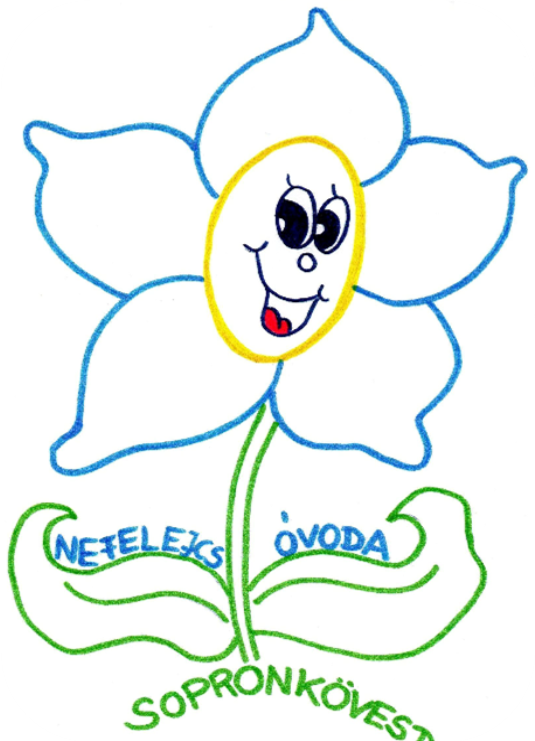 Gyermekvédelmi munkaterv2022/2023Mivel intézményünkbe kerülő gyerekek szociális háttere rendezett, ezért a gyermekvédelmi munka elsősorban a megelőzésre, a mentálhigiénés szemléletű nevelés terjesztésére, a családokkal való együttműködésre, a segítő beszélgetésekre, illetve az esetlegesen felmerülő problémák felismerésére fektetjük a hangsúlyt.Szociális segítő tevékenység intézményünkbenAz óvodánkban működő szociális segítés új, kötelezően megvalósuló tevékenység, amely szolgáltatást biztosít a nevelési-oktatási intézményekben a gyermekjóléti ellátórendszeren keresztül. Olyan, a nevelési-oktatási intézményekben biztosított preventív jellegű szolgáltatás, amely a gyermekek képességeinek, lehetőségeinek optimális kibontakozását támogatja szociális kapcsolataik, társadalmi integrációjuk javításával. Az óvodai szociális segítő tevékenység hangsúlya a megelőző és megkereső tevékenységen van, melynek alapvető feltétele a szociális segítő és az intézmény közötti együttműködés. Az óvodai szociális segítő olyan – óvodában, iskolában és kollégiumban tevékenykedő – segítő szakember, aki elsődlegesen a gyermekek veszélyeztetettségének megelőzésével, szociális és kommunikációs készségei fejlesztésében, egészségfejlesztésben való közreműködéssel, prevencióval foglalkozik. Aktív résztvevője a gyermekvédelmi jelzőrendszer működtetésének, illetve a felmerülő életvezetési, szociális problémák megoldásához nyújt segítséget az óvoda gyermekeinek, igény szerint pedagógusoknak, a nevelő-oktató munkát segítő szakembereknek (pl. dajka, gyermekfelügyelő, pedagógiai asszisztens) és más szakembereknek.Az óvodai szociális segítő tevékenység célja a szociális munka módszereinek és eszközeinek felhasználásával az óvodás- és iskoláskorú gyermekek sikeres előmenetelének támogatása, egészségfejlesztése, veszélyeztetettségének megelőzése, a kialakult veszélyeztetettség megszüntetésében való közreműködés. A szociális segítő kéthetente hétfőnként jön az óvodába és végzi feladatát.Óvodánkban a következő tipikus gyermekvédelmi problémák merülnek fel:az otthoni és az óvodai napirend, elvárások különbözőségetúlzott elvárások a gyermekektől (sokszor nem az életkoruknak megfelelő elvárások)túl sok külön foglalkozás igénylése, mely a gyermek számára időnként megterhelőkevés együtt töltött idő, rohanó életmódcsúnya beszéd a gyermekek előtt, melyet a gyermekek az óvodába is behoznak, ezáltal negatív hatással vannak az egész csoportraráhagyó, kényeztető nevelés, melynek következtében a gyermek korlátok, határok nélkül nő fel, ezáltal nehezebben tanulja meg a csoportszabályok betartását isaz elmúlt évek során egyre gyakrabban tapasztaljuk, azt a szülői attitűdöt, amikor a gyermek szinte átveszi a vezetést a családban, mintegy irányítva a felnőtteketa gyermek fejlődésében felmerülő problémák hárítása/eltúlzása.A gyermekvédelmi munkánk célja:a gyermekek alapvető szükségleteinek kielégítése, gyermeki és emberi jogainak érvényesítése,hátrány kompenzálással az egyenlő esélyek megteremtése, különbözőségek finomításaEgyüttműködés a gyermekvédelmi feladatok ellátásában:A gyermekvédelmi feladatok végzését a gyermekvédelmi felelős koordinálja. A gyermekvédelmi feladatok ellátásáért minden pedagógus felelős, azaz a mentálhigiénés, megelőző, támogató, probléma-felismerő nevelőmunka mellett jelzési kötelezettsége van a gyermekek fejlődését veszélyeztető problémák esetén. Mindezt a tolerancia, nyitottság, elfogadó, segítő attitűd. a szeretetteljesség és a következetességjegyében.Az intézmény feladatai:➢A gyermekvédelmi törvények folyamatos figyelemmel kísérése➢Különleges bánásmódot igénylő gyermekek (SNI, BTMN) esélyegyenlőségének megteremtése, HH és HHH, valamint veszélyeztetett gyermekek segítése➢ Normatív támogatások fennálló feltételek esetén – dokumentálás➢ Rendszeres gyermekvédelmi kedvezményre való jogosultság figyelemmel kísérése, szükség esetén dokumentálása➢ Nyilvántartások vezetése a törvényi előírásoknak megfelelően➢ Az óvodapedagógusok és a gyermekvédelmi felelős napi kapcsolata➢ Gyermeket veszélyeztető helyzetekre való külön odafigyelés➢ Szülői fórumok – szülőket érintő, érdeklő nevelési témák feldolgozása➢ Társ szervekkel való együttműködésFelelős: az intézmény dolgozóiAz intézmény pedagógusainak feladata:az óvodai környezet személyi és tárgyi feltételeinek biztosítása, ezzel támogatva a gyerekek optimális fejlődésétaz érzelmi biztonság megteremtésefejlesztő munkájuk során, mindig figyelembe veszik a gyerekek egyéni képességeit, szociokulturális hátterét, tehetségét, fejlődési ütemét, ebből kiindulva, alkalmazzák a differenciált fejlesztés módszeréta veszélyeztető tényezők észlelésekor a gyermekvédelmi felelős és az óvodapedagógus felderítik a fejlődést akadályozó okokat –azaz a probléma forrását -, tájékoztatják az  óvodavezetőt, megbeszélést kezdeményeznek a családdal, majd szükség estén a gyermekvédelmi felelős felveszi a kapcsolatot a megfelelő szakemberekkel, intézményekkela gyermekvédelmi feladatok, illetve az egyéni fejlesztések szükségességét, módját jelölni kell minden csoportos óvodapedagógusnak a gyermekek fejlődési lapján,a nevelőtestületet a kellő diszkréció és titoktartás mellett a probléma értő kezelése érdekében folyamatosan tájékoztatjuk a gyermekvédelmi intézkedések szükségességérőlA gyermekvédelmi felelős alapvető feladatai:koordinációs tevékenységével segíti az óvoda pedagógusainak gyermekvédő munkájáta gyermekvédelmi szempontból kiemelkedő történéseket jegyzőkönyvbe veszi, írásban rögzítiaz óvodapedagógusok és a szülők jelzése alapján megismert, pedagógiai, pszichológiai eszközökkel kezelhető problémákban a megfelelő szakmai támogatás biztosítása (pl. célirányos fejlesztő foglalkozások megszervezése, pszichológiai tanácsadás biztosítása aszülőknek, szakértői vizsgálat kérése, stb.)megkeresi a családdal való kapcsolattartás legsikeresebb formáit, azokat célszerűen alkalmazzaveszélyeztető tényező megléte esetén, a szülőket értesítve (kivéve, ha ezt a probléma jellege nem engedi) értesíti a Gyermekvédelmi Szakszolgálatot a probléma jellegétől függően felveszi a kapcsolatot a megfelelő szakemberrel, kéri a Gyermekvédelmi Szakszolgálat, a Pedagógiai Szakszolgálat, a Gyámhatóság, illetve agyermekorvos vagy a védőnő segítségét.Gyermekvédelmi feladatok:Időszakos és folyamatos gyermekvédelmi feladatok:a kiscsoportosok, valamint az óvodánkba újonnan érkezők beilleszkedésének elősegítése, megismerése nyilatkozat beszerzése arról, hogy a gyermeküket ki hozhatja, illetve ki viheti haza az intézménybőlegészségügyi szűrések megszervezésea szülők folyamatos tájékoztatása gyermekük fejlődéséről, kapcsolattartás a szülőkkel
pedagógiai megbeszélések a csoportokban folyó gyermekvédelmi munkáról a gyermekvédelmi felelősselkapcsolattartás a külső segítő szervezetekkela tankötelezett gyerekek iskolai tanulásra való alkalmasságának mérlegelése, a problémák kezelése, szükség esetén szakértői vizsgálat kérése
konzultáció a gyermek fejlesztésében résztvevő egyéb szakemberekkel 
folyamatos kapcsolattartás a védőnővela gyermekvédelmi munka értékelése Sopronkövesd, ………………………………………….……………………………………..                   ……………………………………..       Fülöpné Hidegh  Csilla                                                   Menyhárt Ildikó             óvodavezető					      gyermekvédelmi felelősNyilatkozat A Sopronkövesdi Nefelejcs Óvoda 2022/2023. évi Munkatervét megismertem, elfogadom.Csóka - Fülöp Dorina		Derdákné Hidegh Alexandra		Fülöpné Hidegh Csilla			Horváth Csilla		Menyhárt Ildikó                                                  	Sárközi Andrea		Szücs Evelin		Sopronkövesd, 2022……………………………………………………………..Nyilatkozat Aláírásommal igazolom, hogy a  Sopronkövesdi Nefelejcs Óvoda 2022/2023. évi Munkatervét megismertem.Bernáthné Rózsás Ildikó				……………………………………….Bertháné Bereczky Gyöngyi				………………………………………Iváncsicsné Horváth Krisztina 	       ……………………………………….Szalainé Rózsa Katalin	       ………………………………………Sopronkövesd, ………………………..                                                                             ………………………………………..                                                                                         Fülöpné Hidegh Csilla                                                                                                  óvodavezetőZÁRADÉKA Munkatervet az óvodavezető előterjesztése után a nevelőtestület …………………………………………..tartott nevelőtestületi értekezletén megvitatta, és egyhangúan elfogadta.……………………………………                           ……………………………………       Fülöpné HideghCsilla                                                       Menyhárt Ildikó            óvodavezető                                                           óvodavezető-helyettesSopronkövesd, …………………………..A Szülői Szervezet képviselőjeként aláírásommal igazolom, hogy a Sopronkövesdi Nefelejcs Óvoda szülői közössége az intézmény 2022/2023. évi Munkatervét megismerte. Véleményezési jogkört gyakorolva tartalmával egyetért.………………………………….szülői szervezet képviselőjeSopronkövesd, 2022.…………………………..A Sopronkövesdi Nefelejcs Óvoda 2022/2023. évi Munkatervét a jogszabályban biztosított jogával élve jóváhagyta:Sopronkövesd, 2022…………………………….                                                                                  ……………………………………..                                                                                                  intézményvezetőAz intézmény neve:Sopronkövesdi Nefelejcs ÓvodaSzékhelye:9483 Sopronkövesd, Iskola u.7.Telefonszáma:99 / 363-025, +36/30 6773 671E-mail címe:skovesd.nefelejcsovi@gmail.comHonlap címe:www.sopronkovesdiovi.huFenntartó szervének neve:Sopronkövesd Községi ÖnkormányzatFenntartó székhelye, címe, telefonszáma:9483 Sopronkövesd, Kossuth Lajos u.77.
06/99 536 000OM azonosító:201663Óvodai csoportok száma:3 csoportFelvehető maximális létszám: 75 főMűködési területe:Sopronkövesd Község közigazgatási területeAz intézmény alaptevékenysége:Óvodai nevelés, a sopronkövesdi gyermekek 2,5 éves korától a tankötelezettség kezdetéig tartó nevelési feladatok ellátása, amely magában foglalja a gyermekek napközbeni ellátásával összefüggő feladatokat, a teljes óvodai életet átfogó foglalkozásokat, a többi gyermekkel együtt nevelhető sajátos nevelési igényű gyermekek óvodai nevelését, a gyermekétkeztetés és munkahelyi étkeztetés ellátást, valamint a pedagógiai szakszolgáltató tevékenység szakmai és működtetési feladatait.Szakágazati besorolás:851020 Óvodai neveléskormányzati funkciószámkormányzati funkció megnevezése1091110óvodai nevelés, ellátás szakmai feladatai2091120sajátos nevelési igényű gyermekek óvodai nevelésének, ellátásának szakmai feladatai3091140óvodai nevelés, ellátás működtetési feladatai 4096015gyermekétkeztetés köznevelési intézményben5096025munkahelyi étkeztetés köznevelési intézményben 6098021pedagógiai szakszolgáltató tevékenység szakmai feladatai 7098022pedagógiai szakszolgáltató tevékenység működtetési feladatai Csoport neveFérőhelyLétszám(2021.okt.01.)korosztályóvodapedagógusdajkaped. assz.1.Süni25 fő25 fővegyes2 főMenyhárt Ildikóóv.vez.hely.Fülöp Dorina1 főBertháné B. Gyöngyi1 főBernáthnéR. Ildikó2.Maci25 fő25 fővegyes2 főHidegh AlexandraSárközi Andrea1 főIváncsicsné H. Krisztina1 főBernáthnéR. Ildikó3.Nyuszi25 fő24 fővegyes2 fő
Szücs EvelinHorváth CsillafőSzalainé R. Katalin1 főBernáthnéR. IldikóÓvodavezető: Fülöpné Hidegh CsillaÓvodavezető: Fülöpné Hidegh CsillaÓvodavezető: Fülöpné Hidegh CsillaÓvodavezető: Fülöpné Hidegh CsillaÓvodavezető: Fülöpné Hidegh CsillaÓvodavezető: Fülöpné Hidegh CsillaÓvodavezető: Fülöpné Hidegh CsillaÓvodavezető: Fülöpné Hidegh CsillaMACISÜNINYUSZILétszám október 1-jén252524Tanköteles korú779 Bejáró688SNI gyermekek száma-11BTMN-s gyermekek száma-21Hátrányos helyzetű gyermekek száma---Halmozottan hátrányos helyzetű gyermekek száma---ADATOK2022.10.01.Összes étkező száma74Sopronkövesdi főzőkonyháról étkezők száma67Fertőrákosi SÉF mogul konyháról étkezők száma7Térítési díjat fizetők száma                            31100%-os kedvezményben részesülők száma43TartalomFelelősÉrintettDokumentációIdőpontAktuális feladatok megbeszéléseóvodavezetőóvodapedagógusokfeljegyzés2 hetente hétfőnkéntTűz- és munkavédelmi oktatásóvodavezetőalkalmazotti közösségnyilvántartás2022.07.12.Nevelési évet megelőző értekezletóvodavezetőóvodapedagógusokjegyzőkönyv2022.07.12.Alkalmazotti értekezletóvodavezetőalkalmazotti közösségjegyzőkönyv2022.08.29.Félévi értékelő értekezletóvodavezetőalkalmazotti közösségjegyzőkönyv2023. 01.23.Nevelési évet záró értekezletóvodavezetőnevelőtestületjegyzőkönyv2023. 07.31.TartalomFelelősÉrintettDokumentációIdőpontTájékoztatás az óvoda életéről, dokumentumairól, működéséről, szabályairólóvodavezető- alkalmazotti közösségfeljegyzés a csoportnaplókban2022.09.12.SZM értekezletóvodavezető- nevelőtestület- szülői munkaközösségfeljegyzés2022.október1.félév értékeléseóvodavezetőnevelőtestületfeljegyzés a csoportnaplókban2023. januáriskolakezdéssel kapcsolatos információkóvodavezető-nev.test.-leendő első osztályosok szülei-isk.igazgató-1.osztályos tanító nénifeljegyzés2023. februárújonnan beiratkozóknak az óvoda bemutatásaóvodavezető-nevelőtestület-leendő óvodások szüleifeljegyzés2023. júliusBeosztásIdőpontHelyszínóvodavezetőMinden esetben előre egyeztetett időpontban igény szerintSopronkövesdi Nefelejcs Óvodaóvodavezető helyettesMinden esetben előre egyeztetett időpontban igény szerintSopronkövesdi Nefelejcs ÓvodaóvodapedagógusokMinden esetben előre egyeztetett időpontban igény szerintSopronkövesdi Nefelejcs Óvodafejlesztő pedagógusokMinden esetben előre egyeztetett időpontban igény szerintSopronkövesdi Nefelejcs ÓvodaHeti 100%40 óra/hétHeti 80%32 óra/hétkötött munkaidő csoportbanHeti 20%8 óra/hétHeti 20%8 óra/hétHeti 20%8 óra/hétHeti 100%40 óra/hétHeti 80%32 óra/hétkötött munkaidő csoportban4 óra/hétkötött munkaidő feletti munkaidő4 óra/hétkötött munkaidő feletti munkaidő4 óra/hétkötött munkaidő feletti munkaidőTeljes munkaidőA gyermekekkel való közvetlen, a teljes óvodai életet magában foglaló foglalkozásra kell fordítani. A nevelést előkészítő, azzal összefüggő egyéb pedagógiai feladatok, a nevelőtestület munkájában való részvétel, a gyakornok szakmai segítése, továbbá eseti helyettesítés. Kötetlen. (Egyéb szakmai feladat) Kötetlen. (Egyéb szakmai feladat) Heti 100%40 óra/hétHeti 20%10 óra/hétHeti 80%30 óra/hét (kötetlen munkarendben ellátott feladatok)Teljes munkaidőNevelési-gondozási feladatok ellátása az óvodai csoportokban. Esetenként:hiányzó óvodapedagógus helyettesítésealtatáscsoport kísérésetartásjavító ill. lábtornaVezetői feladatok, intézményi munkaszervezés, továbbképzés, fenntartói adatszolgáltatás, gyermekvédelmi feladatok, munkáltatói és gazdasági feladatok, KIR adatszolgáltatás, orvosi ellátás szervezése, ellenőrzési és értékelési feladatok, vezetői értekezletek stb.Az ellenőrzés területeEllenőrzött személyAz ellenőrzés időpontjaFelelősMegjegyzésPEDAGÓGIA, TANÜGYIGAZGATÁSPEDAGÓGIA, TANÜGYIGAZGATÁSPEDAGÓGIA, TANÜGYIGAZGATÁSPEDAGÓGIA, TANÜGYIGAZGATÁSPEDAGÓGIA, TANÜGYIGAZGATÁStevékenység-látogatásDerdákné Hidegh Alexandra2022.októberóv.vez.tevékenység-látogatásSzücs Evelin2022. novemberóv.vez.hely.csoportnaplók vezetéseminden óv.ped.havontaóv.vez.óv.vez.hely.kiemelt ellenőrzési területtervezésekstatisztikai adatokreflexiókfelvételi és mulasztási naplóminden óv.ped.havontaóv.vez.óv.vez.hely.kiemelt ellenőrzési területgyermekek fejlődési dokumentációjaminden óv.ped.2022.október eleje2022. október vége2022. december eleje2023. január2023. április2023. májusóv.vez.óv.vez.hely.óv.vez.óv.vez.hely.anamnézisbeszoktatás tapasztalataibemeneti szintnagycsoportos DIFER mérés, fejlesztési területek meghatározásafélélvi értékelésközépső csoportosok DIFER mérésefélévi értékelésszociális igények,támogatásokHH,HHHped.a.folyamatosóv.vez.MUNKÁLTATÓI FELADATOKMUNKÁLTATÓI FELADATOKMUNKÁLTATÓI FELADATOKMUNKÁLTATÓI FELADATOKMUNKÁLTATÓI FELADATOKúj dolgozók segítésealkalmazotti közösségfolyamatosóv.vez.hely.munkaidő betartásaalkalmazotti  közösségfolyamatosóv.vez.óv.vez.helytechnikai dolgozók munkavégzésetechnikai dolgozókfolyamatosóv.vez.hely.intézmény tisztasága, udvar tisztasága, dekorációGAZDÁLKODÁSGAZDÁLKODÁSGAZDÁLKODÁSGAZDÁLKODÁSGAZDÁLKODÁStakarékos gazdálkodásfolyamatosóv.vez.óv.vez.helyped. a.beszerzésekfolyamatosóv.vez.óv.vez.helyped.a.érintett óv.ped.-okkarbantartás   folyamatosóv.vez.óv.vez.helyilletve minden dolgozó felelős azért, hogy a szükséges karbantartási feladatokat jelezzeudvari játékokfolyamatosóv.vez.óv.vez.helytérítési díjakszámlázása, beszedéseped. a.havontaóv.vez.szabadságokfolyamatosóv.vez.pályázatokfigyelésefolyamatosóv.vez.óv.vez.helyped.a.EGYÉBEGYÉBEGYÉBEGYÉBEGYÉBEü.-i alkalmassági vizsgálatnevelési év elejeóv.vez.hely.Munkavédelmi előírások betartásaalkalmazotti közösségfolyamatosóv.vez.hely.TevékenységAlkalomSNI gyermekek gyógypedagógiai ellátásaheti 3 alkalomBTMN gyermekek fejlesztőpedagógiai ellátásaigény szerintlogopédiai ellátásheti 1 alkalomjátékos német foglalkozásheti 1 alkalomovifociheti 1 alkalomFeladatokFelelősökHatáridőZöld tevékenység feladatokminden dolgozóegész évben folyamatosSzakértői vizsgálatok, kontrollvizsgálatokminden óvodapedagógusegész évben folyamatosanSzociális igények, támogatásokB. R. I.  egész évben folyamatosanGyermekvédelmitevékenységM.I.egész évben folyamatosanFelvételi és mulasztási naplók kitöltéséhez adatok biztosításaF.H. Cs.SZEPTEMBERSzerződések, munkaköri leírásokF.H.Cs.SZEPTEMBERSzolgáltatások szervezéseF. H.Cs.B. R. I.SZEPTEMBERGyermek balesetbiztosításB. R. I.SZEPTEMBERMunkaidő beosztásokF.H.Cs.M.I.B.R.I.SZEPTEMBERNevelőtestület, alkalmazotti értekezlet, szülői értekezletF.H. Cs.M.I.SZEPTEMBERAlkalmassági vizsgálatM.I.SZEPTEMBERPedagógus igazolvány B.R.I.SZEPTEMBERNaplók kitöltése, vezetése csoportos óvodapedagógusokSZEPTEMBERStatisztikaKIR adatszolgáltatásF. H. Cs.B.R.I.OKTÓBERNyomtatvány rendelésF.H. CsOKTÓBERSoros lépések felülvizsgálataF.H. CsNOVEMBERDIFER méréscsoportos óvodapedagógusokNOVEMBERGazdálkodás felméréseF.H. CsDECEMBERSzabadságok elszámolásaF.H. CsDECEMBEREszközigény felmérése, karácsonyi beszerzésF.H. Cs.M.I.csoportos óvodapedagógusokDECEMBERKarbantartások, felújításokfelméréseF.H. Cs.M.I.JANUÁRUdvari játékok felülvizsgálataM.I.JANUÁRGyermeki fejlődési dokumentáció  - 1. félév lezárásacsoportos óvodapedagógusokJANUÁRSzakértői bizottság eredményeinek feldolgozásaSzakvéleményekIskolába menők létszámaF.H. Cs.FEBRUÁRNevelőtestületi, alkalmazotti, szülői értekezletF.H. Cs.M.I.FEBRUÁRBeiskolázási tervF.H. Cs.M.I.FEBRUÁRUtazási utalványok	F.H.Cs.MÁRCIUSSzabadságok nyilvántartásaF.H.Cs.MÁRCIUSKöltségvetés	F.H. Cs.M.I.MÁRCIUSÓvodai beiratkozásF.H.Cs.MÁRCIUSMÁRCIUSDIFER méréscsoportos óvodapedagógusokÁPRILISKIR adatszolgáltatásF.H.Cs.MÁJUSÓvodai felvétel határozatokF.H.Cs.MÁJUSUdvari játékok felülvizsgálataM.I.MÁJUSÉvzárással kapcsolatos feladatokF.H. Cs.M.I.MÁJUSElégedettség mérésekF.H. Cs.M.I.MÁJUSGyermeki fejlődési dokumentáció – 2. félév értékelésecsoportos óvodapedagógusokMÁJUSNyári élet, munkarend megszervezéseF.H.Cs.B.R.I.              JÚNIUSGazdálkodás felülvizsgálataF.H.Cs.M.I.              JÚNIUSSzabadságok nyilvántartásaF.H.Cs.              JÚNIUSStratégiai és operatív dokumentumok éves felülvizsgálataF.H.Cs.M.I.              JÚNIUSGyermekvédelem – 2. félév értékeléseM.I.              JÚNIUSNyári takarítási rendszervezéseF.H. Cs.M.I.              JÚNIUSNaplók lezárásaF.H.Cs.              JÚNIUSKIR adatszolgáltatás az intézményben dolgozó pedagógusokról aug.15-igF.H.Cs.AUGUSZTUS